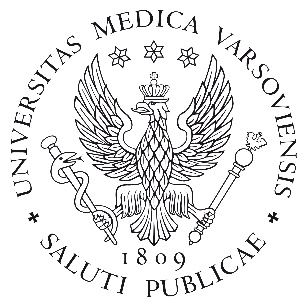 *W załącznikach do Rozporządzenia Ministra NiSW z 26 lipca 2019 wspomina się o „absolwencie”, a nie studencieMetryczkaMetryczkaRok akademicki2020/2021WydziałLekarsko - StomatologicznyKierunek studiówLekarsko - dentystycznyDyscyplina wiodąca 
(zgodnie z załącznikiem do Rozporządzenia Ministra NiSW z 26 lipca 2019)Nauki medyczneProfil studiów (ogólnoakademicki/praktyczny)OgólnoakademickiPoziom kształcenia 
(I stopnia/II stopnia/
jednolite magisterskie)Jednolite magisterskie Forma studiów (stacjonarne/niestacjonarne)Stacjonarne/niestacjonarneTyp modułu/przedmiotu(obowiązkowy/fakultatywny)FakultatywnyForma weryfikacji efektów 
uczenia się (egzamin/zaliczenie)ZaliczenieJednostka/jednostki prowadząca/e (oraz adres/y jednostki/jednostek)Zakład Medycyny Społecznej i Zdrowia Publicznego02-007 Warszawa, Ul. Oczki 3Telefon: (22) 621-52-56e-mail: msizp@wum.edu.plKierownik jednostki/kierownicy jednostekProf. dr hab. n. med. i n. o zdr. Aneta Nitsch-Osuchanitsch@wum.edu.plKoordynator przedmiotu (tytuł, imię, nazwisko, kontakt)dr n. med. Patryk Tarkapatryk.tarka@wum.edu.plOsoba odpowiedzialna za sylabus (imię, nazwisko oraz kontakt do osoby, której należy zgłaszać uwagi dotyczące sylabusa)dr n. med. Patryk Tarkapatryk.tarka@wum.edu.plProwadzący zajęciadr n. med. Patryk Tarkapatryk.tarka@wum.edu.plInformacje podstawoweInformacje podstawoweInformacje podstawoweInformacje podstawoweInformacje podstawoweRok i semestr studiówII rok, semestr IIIII rok, semestr IIILiczba punktów ECTS1,5Forma prowadzenia zajęćForma prowadzenia zajęćLiczba godzinKalkulacja punktów ECTSKalkulacja punktów ECTSGodziny kontaktowe z nauczycielem akademickimGodziny kontaktowe z nauczycielem akademickimLiczba godzinKalkulacja punktów ECTSKalkulacja punktów ECTSwykład (W)wykład (W)seminarium (S)seminarium (S)ćwiczenia (C)ćwiczenia (C)e-learning (e-L)e-learning (e-L)150.750.75zajęcia praktyczne (ZP)zajęcia praktyczne (ZP)praktyka zawodowa (PZ)praktyka zawodowa (PZ)Samodzielna praca studentaSamodzielna praca studentaSamodzielna praca studentaSamodzielna praca studentaSamodzielna praca studentaPrzygotowanie do zajęć i zaliczeńPrzygotowanie do zajęć i zaliczeń150.750.75Cele kształceniaCele kształceniaC1Znajomość metod  zapobiegania  zakażeniom  krzyżowym w gabinecie stomatologicznymC2Znajomość podstaw dezynfekcji, sterylizacji i postępowania aseptycznego;C3Znajomość konsekwencje narażenia organizmu człowieka na różne czynniki chemicznei biologiczne oraz zasady profilaktyki;Standard kształcenia – Szczegółowe efekty uczenia się (dotyczy kierunków regulowanych ujętych w Rozporządzeniu Ministra NiSW z 26 lipca 2019; pozostałych kierunków nie dotyczy)Standard kształcenia – Szczegółowe efekty uczenia się (dotyczy kierunków regulowanych ujętych w Rozporządzeniu Ministra NiSW z 26 lipca 2019; pozostałych kierunków nie dotyczy)Symboli numer efektu uczenia sięzgodnie ze standardami uczenia się (zgodnie z załącznikiem do Rozporządzenia Ministra NiSW 
z 26 lipca 2019)Efekty w zakresieWiedzy – Absolwent* zna i rozumie:Wiedzy – Absolwent* zna i rozumie:C.W5.podstawy dezynfekcji, sterylizacji i postępowania aseptycznegoUmiejętności – Absolwent* potrafi:Umiejętności – Absolwent* potrafi:E.U.6planować postepowanie w przypadku ekspozycji na zakażenie przenoszone drogą krwiG.U.21.potrafi stosować  przepisy sanitarno-epidemiologiczne oraz dotyczące bezpieczeństwa i higieny pracyPozostałe efekty uczenia się (nieobowiązkowe)Pozostałe efekty uczenia się (nieobowiązkowe)Numer efektu uczenia sięEfekty w zakresieWiedzy – Absolwent zna i rozumie:Wiedzy – Absolwent zna i rozumie:W1Definiuje zakażenia w placówkach medycznych, z uwzględnieniem źródeł i rezerwuaru drobnoustrojów w środowisku szpitalnym, dróg szerzenia, zapobiegania i zwalczania zakażeń szpitalnych.W2Wyjaśnia sposoby kontroli szerzenia się, zapobiegania i zwalczania zakażeń w placówkach , w tym mikroflory środowiska placówek medycznychUmiejętności – Absolwent potrafi:Umiejętności – Absolwent potrafi:U1Potrafi wykonywać higieniczne i chirurgiczne odkażanie rąkU2Bezpiecznie stosuje środki dezynfekcyjne i segreguje odpady medyczne.U3Dobierać technologię dekontaminacji zgodnie z klasyfikacją SpauldingaU4Przeprowadza kontrolę cyklu sterylizacji, interpretuje wyniki, w tym podejmuje decyzje o skuteczności sterylizacji i zwolnieniu wsadu;U5stosuje materiał opakowaniowy w zależności od rodzaju sprzętu i wyrobów medycznych, zalecanej metody sterylizacji oraz przyjętego systemu opakowaniowegoKompetencji społecznych – Absolwent jest gotów do:Kompetencji społecznych – Absolwent jest gotów do:K1Rzetelnego i dokładnego wykonywania powierzonych obowiązków zawodowychZajęciaZajęciaZajęciaForma zajęćTreści programoweEfekty uczenia sięSeminarium 1Źródła zakażeń w gabinecie stomatologicznymPrzepisy sanitarne dotyczące gabinetów stomatologicznych, zakażenia krzyżowe w gabinecie stomatologicznym, program czyste leczenie w gabinecie stomatologicznym. Postępowanie z odpadami w gabinecie stomatologicznym. Procedury w gabinecie stomatologicznym – opracowywanie. G.U21.Seminarium 2Profilaktyka poekspozycyjna na wirusy przenoszone drogą krwiopochodną (HIV, HBV, HCV): zawodowe narażenie na kontakt z krwią (definicja);zawodowe narażenie na kontakt z krwią (epidemiologia);co należy zrobić po zakłuciu (skaleczeniu) ostrym narzędziem?;postępowanie poekspozycyjne w przypadku narażenia na zakażenie krwiopochodne - schemat postępowania poekspozycyjnego;wskazania stosowania profilaktyki poekspozycyjnej;kiedy należy rozpocząć profilaktykę poekspozycyjną i jak długo ją stosować?;leki stosowane podczas profilaktyki poekspozycyjnej, wybór i dawkowanie;badanie eksponowanego pracownika służby zdrowia;zawodowe zakażenia HIV na świecie;sytuacje w jakich dochodziło do kontaktu z HIV w związku z wykonywaniem pracy w służbie zdrowia;przypadki nieskuteczności profilaktyki poekspozycyjnej;E.U6.Seminarium 3Higiena rąk w placówkach opieki zdrowotnej, ochrona skóry personelu medycznego:flora skóry rąk;wytyczne WHO dotyczące higieny rąk w placówkach opieki zdrowotnej;realizacja procedur higieny rąk i przestrzeganie ich stosowania zgodnie z wytycznymi WHO „5 momentów higieny rąk”;ogólne zasady higieny rąk;podział środków do mycia i dezynfekcji rąk, działanie, zastosowanie;higieniczne i chirurgiczne mycie rąk – technika mycia;najczęściej popełniane błędy w zakresie higieny rąk;alergie i zapobieganie im;wybór środków do mycia i dezynfekcji;program „Bezpieczne ręce”;metody kontroli skuteczności i jakości mycia i dezynfekcji rąk – metoda odcisków, wymazów, bioluminescencji, fluoroscencyjna;Rękawice ochronne (lateksowe, nitrylowe, winylowe, neoprenowe, polizioprenowe).pielęgnacja skóry rąk;C.W5.Seminarium 4Zasady wykonywania dezynfekcji  w gabinecie stomatologicznymDezynfekcja powierzchni, ssaków, ślinociągów, spluwaczek, dezynfekcja narzędzi po użyciu, poziomy dezynfekcji, przygotowanie końcówek stomatologicznych,  przykłady preparatów do dezynfekcji.C.W5.Seminarium 5Bezdotykowe systemy dezynfekcji w gabinetach stomatologicznych. Sucha mgła nadtlenku wodoru, gazowy nadtlenek wodoru, ozon, promieniowanie UV-C  (lampy przepływowe i bezpośredniego działania).C.W5.Seminarium 6Przygotowanie sprzętu do sterylizacji – mycie i dezynfekcja ręczna , mycie i dezynfekcja automatyczna.C.W5.Seminarium 7Przygotowanie sprzętu do sterylizacji – pakowanie Rodzaje specjalistycznych opakowań sterylizacyjnych: papierowych, włókninowych, papierowo – foliowych, kontenerów sterylizacyjnych, metody pakowania, przechowywanie i data ważności pakietów).C.W5.Seminarium 8Sterylizacja narzędzi wielokrotnego użyciaDefinicja sterylizacji, klasyfikacja sprzętu przeznaczonego do sterylizacji.Metody sterylizacji sprzętu, kontrola procesu sterylizacji (fizyczna, chemiczna i biologiczna), przyrządy testowe PCD.Małe sterylizatory parowe : podział na cykle według normy europejskiej PN –EN 13060:2004 (cykle klasy N, klasy S, klasy B). C.W5.LiteraturaObowiązkowaWytyczne WHO dotyczące higieny rąk w opiece zdrowotnej – podsumowanie, WHO 2009Kanclerski K., Kuszewski K., Tadeusiak B. i wsp. : Wybrane zasady ochrony pracowników medycznych przed zawodowymi zagrożeniami biologicznymi – PZH/PZWL , Warszawa 2001Tenderowicz K., Stangel A., Bryg E., Rajska K., Jak bezpiecznie i higienicznie świadczyć usługi w gabinecie stomatologicznym. Poradnik dla gabinetów stomatologicznych. Kraków 2015Jak prawidłowo sterylizować narzędzia w gabinecie stomatologicznym ?. Broszura. www.a-k-i.orgPaweł Grzesiowski, Dorota Kudzia-Karwowska, Elżbieta Kurowska, Anna Tymoczko (red.) Ogólne wytyczne dla wszystkich podmiotów wykonujących procesy dekontaminacji dotyczące sterylizacji wyrobów medycznych i innych przedmiotów wielorazowego użytku wykorzystywanych przy udzielaniu świadczeń zdrowotnych oraz innych czynności podczas których może dojść do przeniesienia choroby zakaźnej lub zakażenia, PSSM, SHL, PSPE, Warszawa 2017Marcin Rybacki, Anna Piekarska (red.) Zapobieganie zakażeniom krwiopochodnym u personelu medycznego poradnik dla służb BHP, PIS i PIP, pracodawców i pracowników, Instytut Medycyny Pracy im. prof. J. Nofera w ŁodziPTLEICHZ (red.), Zranienia ostrymi narzędziami Przewodnik po rozporządzeniu Ministra Zdrowia z dnia 6 czerwca 2013 r. w sprawie bezpieczeństwa i higieny pracy przy wykonywaniu prac związanych z narażeniem na zranienie ostrymi narzędziami używanymi przy udzielaniu świadczeń zdrowotnych, Grudzień 2013Rekomendacje Polskiego Towarzystwa Naukowego AIDS 2014, Rozdz. 25 Profilaktyka poekspozycyjna po narażeniu na zakażenie HIV, HBV, HCV., http://www.mp.pl/aids/rekomendacje-ptn-aids/110410,profilatyka-poekspozycyjna-po-narazeniu-na-zakazenie-hiv-hbv-hcvUstawa z dnia 5 grudnia 2008 r. o zapobieganiu oraz zwalczaniu zakażeń i chorób zakaźnych u ludzi (Dz. U. z 2016 r. poz. 1866, 2003, 2173) oraz akty wykonawczeRozporządzenie Ministra Zdrowia z dnia 6 czerwca 2013 r. w sprawie bezpieczeństwa i higieny pracy przy wykonywaniu prac związanych z narażeniem na zranienie ostrymi narzędziami używanymi przy udzielaniu świadczeń zdrowotnych (Dz. U. z 2013 r. poz. 696) Ustawa z dnia 14 grudnia 2012 r. o odpadach (Dz. U.  z 2016 r. poz. 1987, 1954) oraz akty wykonawczeUstawa z dnia 20 maja 2010 r. o wyrobach medycznych (Dz. U. z 2017 r. poz. 211) oraz akty wykonawcze Ustawa z dnia 13 września 2002 r. o produktach biobójczych (Dz. U. z 2007 r., Nr 39, poz. 252, z późn. zm.)UzupełniającaSposoby weryfikacji efektów uczenia sięSposoby weryfikacji efektów uczenia sięSposoby weryfikacji efektów uczenia sięSymbol przedmiotowego efektu uczenia sięSposoby weryfikacji efektu uczenia sięKryterium zaliczeniaG.U.21, C.W5,E.U.6,W. 1, W.2,U.1, U.2, U.3, U.4, U.5, K.1Test jednokrotnego wyboru na platformie e-learningowej19/30 pktInformacje dodatkowe (informacje istotne z punktu widzenia nauczyciele niezawarte w pozostałej części sylabusa, np. czy przedmiot jest powiązany z badaniami naukowymi, szczegółowy opis egzaminu, informacje o kole naukowym)1. Zajęcia prowadzone są w formie  e – learningu  (kurs na platformie www.e-learning.wum.edu.pl). 2. Zajęcia e-learningowe składają się z modułów, które zawierają prezentacje, artykuły z prasy medycznej w języku polskim i/lub angielskim, filmy edukacyjne. Przejście do kolejnego modułu jest możliwe po zaliczeniu modułów poprzednich. Warunkiem zaliczenia kursu e-learningowego jest pozytywne zaliczenie testu oraz uzyskanie pozytywnej oceny przesłanych na platformie e-learningowej  zadań (trzech). 3. Po uzyskaniu minimalnej liczby punktów z testu (19/30pkt.) – uzyskuje się certyfikat zaliczenia szkolenia e-learningowego. Test jest testem jednokrotnego wyboru, można do niego przystępować trzy razy (w przypadku niezaliczenia trzykrotnego testu – konieczny jest kontakt z prowadzącym zajęcia). Certyfikat  można wydrukować tylko raz.